Thực hiện tốt 5K để chung sống an toàn với COVID-19Trước diễn biến mới của tình hình dịch bệnh, thực hiện tốt 5K để sống chung an toàn với dịch bệnh. Báo Điện tử Sức khoẻ và Đời sống đã tổ chức buổi tư vấn truyền hình trực tuyến với chủ đề “Thực hiện tốt 5K để chung sống an toàn với COVID-19”.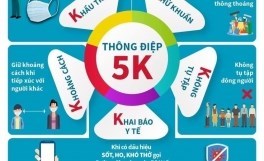 Những ngày gần đây, trên báo chí và khắp các mạng xã hội lan truyền mạnh mẽ thông điệp "5K" của Bộ Y tế khuyến cáo mọi người hãy thực hiện "5K: Khẩu trang – Khử khuẩn – Khoảng cách – Không tụ tập – Khai báo y tế" để giữ an toàn cho chính bạn và người xung quanh trước đại dịch COVID-19.Bộ Y tế nhấn mạnh: Thực hành tốt thông điệp 5K chính là “Lá chắn thép” để bảo vệ chúng ta trước đại dịch COVID-19.Theo các chuyên gia, trong bối cảnh hiện nay, dịch bệnh COVID-19 vẫn đang tiếp tục có những diễn biến phức tạp trên toàn cầu. Đến cuối tháng 8/2020, dịch bệnh đã lây lan tại 215 quốc gia và vùng lãnh thổ, với hơn 25 triệu người mắc và gần 850.000 người tử vong.Tại Việt Nam, chúng ta đã triển khai hàng loạt biện pháp mạnh mẽ và hiệu quả trong công tác phòng chống dịch bệnh, kiểm soát được tình hình tại các ổ dịch ở Đà Nẵng, Hải Dương... Song theo nhận định của các chuyên gia, thời gian tới, nguy cơ dịch COVID-19 vẫn thường trực và tiếp tục có các ca mắc bệnh mới trong cộng đồng. Đã đến lúc chúng ta cần phải xác định Chung sống an toàn với đại dịch COVID-19 để thực hiện mục tiêu kép vừa phát triển kinh tế vừa chống dịch hiệu quả.Việt Nam sẽ phải tiếp tục chống dịch COVID-19 trong thời gian dài và dần hình thành nếp sống, ứng xử phù hợp trong điều kiện có dịch bệnh; tiếp tục áp dụng các biện pháp cơ bản phòng chống dịch trong trạng thái “bình thường mới” như: đeo khẩu trang khi ra khỏi nhà, tại các nơi công cộng và trên các phương tiện giao thông công cộng; thường xuyên rửa tay bằng xà phòng hoặc dung dịch sát khuẩn; hạn chế tụ tập đông người ngoài phạm vi công sở, trường học, bệnh viện; giữ khoảng cách an toàn khi tiếp xúc...Nhằm giúp bạn đọc hiểu rõ hơn về thông điệp 5K và các biện pháp phòng chống dịch COVID-19 trong trạng thái "bình thường mới"; đồng thời kêu gọi người dân cùng chủ động thực hiện nếp sống mới để thích nghi và chung sống an toàn với đại dịch, báo Điện tử Sức khỏe&Đời sống - suckhoedoisong.vn tổ chức buổi tư vấn truyền hình trực tuyến với chủ đề "Thực hiện tốt 5K để chung sống an toàn với COVID-19".